Postanowienia ogólneIlekroć w Programie jest mowa o:ustawie – należy przez to rozumieć ustawę z 24 kwietnia 2003r. o działalności pożytku publicznego i o wolontariacie  (j. t. Dz. U. z 2014r. poz. 1118 z późn. zm.);Programie – należy przez to rozumieć niniejszy Program;Rocznym Programie – należy przez to rozumieć uchwalany corocznie Program Współpracy Gminy Dobre Miasto z Organizacjami Pozarządowymi;Radzie Miejskiej – należy przez to rozumieć Radę Miejską w Dobrym Mieście; Burmistrzu – należy przez to rozumieć Burmistrza Dobrego Miasta;organizacjach – należy przez to rozumieć organizacje pozarządowe oraz podmioty,               o których mowa w art. 3 ust. 3 ustawy o działalności pożytku publicznego                                      i o wolontariacie;konkursie ofert – należy przez to rozumieć otwarty konkurs ofert, zgodnie  z art. 13 ustawy o działalności pożytku publicznego i o wolontariacie;działalności pożytku publicznego – należy przez to rozumieć działalność określoną w art. 3 ust. 1 ustawy;Gminie - należy przez to rozumieć gminę Dobre Miasto;Urzędzie – należy przez to rozumieć Urząd Miejski w Dobrym Mieście.Cel główny i cele szczegółowe programu§ 1.Głównym celem programu jest wzrost aktywności organizacji oraz budowanie partnerskich relacji poprzez wspieranie dialogu między organizacjami a Gminą w zakresie profesjonalizacji realizacji zlecanych usług społecznych realizowanych na rzecz społeczności lokalnej.§ 2.Cele szczegółowe to:wprowadzenie nowatorskich rozwiązań realizacji zadań publicznych służących mieszkańcom, a jednocześnie umożliwiających rozwiązywanie problemów społecznych;wspieranie inicjatyw obywatelskich;otwarcie na innowacyjność i konkurencyjność poprzez umożliwienie organizacjom indywidualnego wystąpienia z ofertą realizacji projektów konkretnych zadań publicznych;umocnienie w świadomości społecznej poczucia odpowiedzialności za siebie                  i swoje otoczenie;wzmocnienie potencjału organizacji.Zasady współpracy§ 3.Współpraca Gminy z organizacjami opiera się na zasadach:pomocniczości – polegającej na wzajemnym wspieraniu działań, tzn. organizacje powinny wskazywać, jakie zadania są w stanie samodzielnie realizować, natomiast Gmina powinna tworzyć do tego odpowiednie warunki co oznacza, że tam, gdzie są na to gotowe organizacje, Gmina przekazuje im zadania, wycofując się z bezpośredniej ich organizacji;efektywności – polegającej na należytym sposobie osiągania wspólnie zakładanych celów                  i konieczności ich realizacji oraz dążenie do osiągania jak najlepszych efektów w zakresie wzajemnej współpracy oraz minimalizacji kosztów z tym związanych;uczciwej konkurencji – polegającej na tym, iż wszystkie podejmowane przez Gminę oraz organizacje działania przy realizacji zadań publicznych opierają się na równych i obiektywnych dla wszystkich stron kryteriach, zarówno przy dokonywaniu oceny tych działań, jak również przy podejmowaniu decyzji odnośnie ich finansowania;jawności – polegającej na tym, że wszystkie możliwości współpracy Gminy                                     z organizacjami są powszechnie wiadome i dostępne oraz jasne  i zrozumiałe. Wszelkie informacje dotyczące współpracy dostępne są w Biuletynie Informacji Publicznej Urzędu Miejskiego oraz na oficjalnej stronie Dobrego Miasta www.dobremiasto.com.pl. Dodatkową formą wymiany informacji jest poczta e-mail: ngo@dobremiasto.com.pl.suwerenności stron – polegającej na tym, że Gmina i organizacje, realizując zadania publiczne, zachowują niezależność we wzajemnych relacjach;partnerstwa – polegającej na współpracy Gminy i organizacji, opartej na wzajemnym szacunku, zaufaniu i uznaniu równorzędności stron w podejmowanych działaniach związanych               z realizacją zadań publicznych, przez co oczekuje się od organizacji aktywnego uczestnictwa                  w realizacji form wynikających ze współpracy.Zakres przedmiotowy§ 4.Przedmiotem współpracy Gminy z organizacjami jest wspólne wykonywanie zadań publicznych, określonych w art. 4 ust. 1 ustawy o działalności pożytku publicznego                          i o wolontariacie w zakresie należącym do zadań własnych gminy, w celu zaspokojenia istniejących potrzeb społecznych mieszkańców Gminy.Podstawowym kryterium decydującym o podjęciu współpracy Gminy z organizacjami jest prowadzenie przez te organizacje działalności na terenie Gminy na rzecz jej mieszkańców.Formy współpracy i sposób realizacji programu§ 5.Współpraca Gminy z organizacjami będzie opierać się na realizacji zadań publicznych                              z wykorzystaniem form finansowych i niefinansowych. Współpraca finansowa§ 6.Do finansowych form współpracy Gminy z organizacjami zalicza się   w szczególności:Zlecanie organizacjom realizacji zadań publicznych w trybie otwartego konkursu ofert na zasadach określonych w ustawie, w formie:powierzania realizacji zadań publicznych organizacjom wraz  z udzieleniem dotacji na finansowanie ich realizacji;wspierania realizacji zadań publicznych przez organizacje wraz  z udzieleniem dotacji na dofinansowanie ich realizacji.Powierzenie i wsparcie, o którym mowa wyżej może mieć charakter umowy wieloletniej zawartej na czas określony nie dłuższy niż 3 lata. Umowy te są aneksowane każdego roku po zabezpieczeniu w budżecie Gminy środków finansowych na realizację  zadań publicznych. Zadania powierzane na okres dłuższy niż rok, będą wystandaryzowane. Każdorazowo przy ogłoszeniu konkursu będzie zawarta informacja w załączniku zawierająca standard zlecanego zadania.Zlecanie organizacjom realizacji zadań publicznych z pominięciem otwartego konkursu ofert, w trybie art. 19a ustawy.Realizacja zadań publicznych w ramach inicjatywy lokalnej na zasadach określonych                          w Uchwale Nr X/72/2011 Rady Miejskiej w Dobrym Mieście z dnia 25 maja 2011r.Udzielanie pożyczek organizacjom na realizację zadań ze sfery pożytku publicznego przy współudziale środków Unii Europejskiej lub innych środków pomocowych, zgodnie                           z Zarządzeniem Nr FR.0050.76.2014.MH-W Burmistrza Dobrego Miasta z dnia 7 maja 2014 r. w sprawie regulaminu udzielania pożyczek dla organizacji pozarządowych z terenu Gminy Dobre Miasto.Udzielanie pomocy w pozyskiwaniu środków finansowych na realizację projektów współfinansowanych ze środków funduszy europejskich i innych, a służących realizacji zadań własnych gminy (w trybie otwartego konkursu ofert) tzw. „Grant Wspomagający”. Zasady i tryb organizacji otwartego konkursu ofert§ 7.Wsparcie oraz powierzenie realizacji zadań publicznych odbywa się po przeprowadzeniu otwartego konkursu ofert, ogłaszanego przez Burmistrza:na podstawie  uchwalonego rocznego programu współpracy z organizacjami pozarządowymi na dany rok wraz z uchwałą budżetową lub jej projektem przekazanym Radzie Miejskiej;na wniosek organizacji złożony w trybie art. 12 ustawy, jeżeli Gmina po jego rozpatrzeniu stwierdzi celowość realizacji zgłoszonych zadań publicznych.Konkurs ofert ogłasza Burmistrz Dobrego Miasta zgodnie z art. 13 ustawy. Ogłoszenie zamieszczane jest:w Biuletynie Informacji Publicznej Urzędu Miejskiego w Dobrym Mieście,na tablicy ogłoszeń Urzędu Miejskiego w Dobrym Mieście,na stronie internetowej www.dobremiasto.com.plOrganizacje zainteresowane realizacją zadań publicznych składają  w terminie określonym                   w ogłoszeniu pisemną ofertę (zgodną ze wzorem określonym w stosownych przepisach wynikających z ustawy). Termin na składanie ofert nie może być krótszy niż 21 dni od dnia ukazania się ostatniego ogłoszenia, o którym mowa  w pkt 2. W ramach ogłoszonego konkursu ofert, dwie lub więcej organizacji działających wspólnie, mogą złożyć ofertę wspólną określającą, jakie działania w ramach zadania publicznego będą wykonywać poszczególne organizacje oraz sposób reprezentacji wobec gminy.Konkurs ofert przeprowadza się także w sytuacji, gdy została zgłoszona tylko jedna oferta.Złożenie oferty nie jest równoznaczne z zapewnieniem przyznania dotacji lub przyznaniem dotacji w oczekiwanej wysokości.§ 8.Oferty konkursowe muszą spełniać następujące wymogi:powinny być prawidłowo wypełnione i złożone w terminie określonym  w ogłoszeniu;powinny mieścić się w całości w zakresie działalności pożytku publicznego oferenta oraz powinny być realizowane na terenie Gminy i na rzecz jej mieszkańców;powinny być podpisane przez osoby upoważnione do reprezentowania organizacji, zgodnie z aktem rejestracyjnym. Jeżeli oferta została podpisana przez osobę upoważnioną, do oferty należy dołączyć oryginał pełnomocnictwa, określający zakres               i rodzaj czynności, do których pełnomocnik został umocowany.do oferty należy dołączyć:aktualny odpis (lub jego kopia) z Krajowego Rejestru Sądowego lub innego właściwego rejestru/ewidencji – odpis musi być zgodny z aktualnym stanem faktycznym i prawnym, niezależnie od tego, kiedy został wydany (akceptowany będzie również wydruk ze strony KRS https://ems.ms.gov.pl/krs/wyszukiwaniepodmiotu;w przypadku wyboru innego sposobu reprezentacji podmiotów składających ofertę wspólną niż wynikający z Krajowego Rejestru Sądowego lub innego właściwego rejestru - dokument potwierdzający upoważnienie do działania                w imieniu oferenta (ów);jeżeli oferta została podpisana przez osoby upoważnione (inne niż w akcie rejestracyjnym), należy dołączyć stosowne pełnomocnictwa lub upoważnienia;do oferty można załączyć również inne załączniki, które będą pomocne przy ocenie ofert.Załączniki składane w formie kserokopii powinny być potwierdzone za zgodność                                    z oryginałem przez osoby upoważnione do reprezentowania organizacji, zgodnie z aktem rejestracyjnym lub potwierdzać aktualny stan faktyczny i prawny na dzień złożenia oferty.Druk oferty wraz z instrukcją jej wypełnienia dostępne są na stronie BIP Urzędu Miejskiego                  w Dobrym Mieście w zakładce „Druki do pobrania" oraz w siedzibie Urzędu Miejskiego w Dobrym Mieście przy ul. Warszawskiej 14, pokój nr 28.§ 9.Oferty złożone w otwartych konkursach ofert podlegają procedurze uzupełnienia drobnych braków formalnych:uzupełnienia brakujących podpisów pod wnioskiem, w przypadku niezgodności podpisów ze sposobem reprezentacji określonym w statucie,braku właściwych podpisów pod załącznikami,poświadczenia załączonych kopii dokumentów,uzupełnienia dokumentu potwierdzającego upoważnienie do działania w imieniu oferenta,prawidłowości złożonych oświadczeń w ofercie.Nieusunięcie braków formalnych w wyznaczonym terminie spowoduje odrzucenie oferty                    z przyczyn formalnych bez możliwości kolejnego jej uzupełnienia.§ 10.Wnioskując o przyznanie dotacji na realizację zadania publicznego organizacja jest zobowiązana wykazać wkład własny w realizację zadania  w wysokości co najmniej 10% jego wartości. Wkład własny może być zabezpieczony  w formie finansowej i/lub pozafinansowej.Środki pochodzące z dotacji mogą być przeznaczone wyłącznie na pokrycie kosztów wynikających bezpośrednio z realizacji zadania.Dotacje  nie mogą być udzielane na:prowadzenie działalności gospodarczej;budowę budynków i lokali,zakup nieruchomości i gruntów,pokrycie wydatków na działania nie objęte realizowanym zadaniem publicznym,finansowanie zadań zrealizowanych w ramach Programów obowiązujących w latach poprzednich,pokrywanie deficytu działalności organizacji pozarządowych,finansowanie działalności politycznej i religijnej.§ 11.Tryb powoływania i zasady działania Komisji Konkursowych do opiniowania ofert w otwartych konkursach ofertW celu opiniowania złożonych przez organizacje ofert, Burmistrz powołuje Komisje Konkursowe na podstawie  zarządzenia. Komisje Konkursowe składają się z co najmniej trzech członków, z uwzględnieniem:przedstawicieli Urzędu Miejskiego w Dobrym Mieście,osób wskazanych przez organizacje z wyłączeniem osób wskazanych przez organizacje biorące udział w konkursie.Komisja Konkursowa może działać bez osób wymienionych w ust. 2 lit. b jeżeli:żadna organizacja nie wskaże osób do składu komisji konkursowej, lubwskazane osoby nie wezmą udziału w pracach komisji konkursowej, lubwszystkie powołane w skład komisji konkursowej osoby podlegają wyłączeniu.Kandydatem na członka Komisji może zostać każdy przedstawiciel organizacji, mającej siedzibę na terenie Gminy, pod warunkiem, że organizacja, którą reprezentuje, nie będzie brała udziału      w konkursie.Przedstawiciela organizacji wybiera Burmistrz, spośród zgłoszonych przez organizacje pozarządowe kandydatur.W pracach Komisji mogą brać udział, z głosem doradczym, osoby posiadające                                     specjalistyczną wiedzę w dziedzinie wchodzącej w zakres zadania publicznego, objętego konkursem.Przewodniczącym Komisji jest osoba wskazana przez Burmistrza. Przewodniczący Komisji jest odpowiedzialny za przeprowadzenie procesu opiniowania złożonych ofert.Sekretarzem Komisji jest przedstawiciel Urzędu Miejskiego w Dobrym Mieście, merytorycznie odpowiedzialny za procedurę konkursową.Członkowie Komisji podlegają wyłączeniu z udziału w pracach Komisji, zgodnie z przepisami ustawy z dnia 14 czerwca 1960 r. – Kodeks postępowania administracyjnego (Dz. U. z 2013 r. poz. 267).Członkowie Komisji wykonują swój mandat nieodpłatnie.Komisja obraduje w obecności co najmniej 2 jej członków lub połowy swego składu (przy Komisji liczącej więcej niż 3 członków).Przed posiedzeniem komisji Sekretarz dokonuje sprawdzenia ofert pod względem formalnym poprze wypełnienie „Karty Oceny Formalnej”, stanowiącej załącznik nr 1 do niniejszego Programu.Ocena formalna odbywa się w oparciu o następujące kryteria:oferta została złożona w terminie określonym w ogłoszeniu o konkursie;oferta została złożona na właściwym formularzu;oferta została złożona przez podmiot uprawniony do udziału w konkursie;oferta została podpisana przez osoby upoważnione do reprezentowania oferenta, których reprezentacja wynika z aktu rejestracyjnego (jeżeli oferta została podpisana przez osobę upoważnioną – inną niż w akcie rejestracyjnym – do oferty należy dołączyć oryginał pełnomocnictwa, określający zakres i rodzaj czynności, do których pełnomocnik został umocowany);oferta została złożona wraz z wymaganymi załącznikami (wszelkie kopie dokumentów załączanych do oferty winny być stwierdzone za zgodność z oryginałem przez osoby upoważnione do reprezentacji oferenta);oferta w całości została poprawnie wypełniona – wszystkie pola wypełnione.Po dokonaniu oceny formalnej Sekretarz wzywa organizacje, których oferty zawierają błędy formalne do ich usunięcie w wyznaczonym terminie.Członkowie Komisji mają możliwość wglądu do ofert konkursowych przed planowanym posiedzeniem Komisji.§ 12.Ocena złożonych ofertKomisja przez przystąpieniem do opiniowania złożonych ofert:zapoznaje się z oceną formalną, w wyniku której oferty spełniające wymagania dopuszcza do dalszej oceny, a następnie odrzuca oferty niespełniające wymagań formalnych i nieuzupełnione w terminie;Komisja dla każdej oferty wypełnia Kartę Oceny Merytorycznej, której wzór stanowi załącznik nr 2 do niniejszego Programu.Przy ocenie ofert konkursowych Komisja kieruje się kryteriami określonymi                                   w ogłoszeniu  o konkursie oraz:ocenia możliwość realizacji zadania publicznego przez organizację;ocenia przedstawioną kalkulację kosztów realizacji zadania publicznego, w tym                           w odniesieniu do zakresu rzeczowego zadania (efektywność, oszczędność, rzetelność, poprawność i kompletność);ocenia proponowaną jakość wykonania zadania i kwalifikacje osób, przy udziale których organizacja będzie w stanie realizować zadanie publiczne;w przypadku wsparcia realizacji zadania publicznego, uwzględnia planowany przez organizację udział środków finansowych własnych lub środków pochodzących z innych źródeł na realizację tego zadania publicznego;uwzględnia planowany przez organizację wkład rzeczowy, osobowy, w tym świadczenia wolontariuszy i pracę społeczną członków;uwzględnia analizę i ocenę realizacji zleconych zadań publicznych w przypadku organizacji, która w latach poprzednich realizowała zlecone zadania publiczne, biorąc pod uwagę rzetelność i terminowość oraz sposób rozliczenia otrzymanych na ten cel środków.Komisja przed oceną ofert może uszczegółowić główne kryteria oceny ofert.W toku opiniowania złożonych ofert Przewodniczący Komisji Konkursowej może wystąpić do organizacji o złożenie wyjaśnień dotyczących treści złożonej oferty.W sytuacjach tego wymagających Komisja podejmuje ostateczne decyzje w głosowaniu jawnym, zwykłą większością głosów. W przypadku równej ilości głosów, po ponownym rozpatrzeniu sprawy przeprowadza się ponowne głosowanie. O ile w ponownym głosowaniu nie nastąpi rozstrzygnięcie - decyduje głos Przewodniczącego Komisji.§ 13.Wyniki konkursuPo zakończeniu prac Komisji, sporządza się protokół z opiniowania ofert, który podpisuje Przewodniczący Komisji.Protokół przekazywany jest Burmistrzowi celem podjęcia decyzji o wysokości dotacji, którą podejmuje w drodze zarządzenia. Decyzja Burmistrza jest ostateczna i nie przysługuje od niej odwołanie.Zarządzenie jest podstawą do zawarcia umów o realizację zadania publicznego, określających sposób i termin przekazania dotacji oraz jej rozliczenia.Wyniki otwartego konkursu ofert podawane będą do publicznej wiadomości, na stronach portalu internetowego gminy, BIP i na tablicy ogłoszeń Urzędu Miejskiego   w Dobrym Mieście.Organizacja zobowiązana jest niezwłocznie od dnia otrzymania informacji o przyznaniu dotacji w wysokości niższej niż wnioskowana, dostarczyć niezbędne dokumenty potrzebne do podpisania umowy, w tym: zaktualizowany opis poszczególnych działań, kosztorys                                 i harmonogram realizacji zadania podpisany przez osoby upoważnione lub oświadczenie                   o nieprzyjęciu dotacji.Każdy, w terminie 30 dni od dnia ogłoszenia wyników konkursu, może żądać uzasadnienia wyboru lub odrzucenia oferty.Zasady zlecania realizacji zadań publicznych z pominięciem otwartego konkursu ofert, w trybie art. 19a ustawy§ 14.Zlecanie zadań publicznych o charakterze lokalnym do realizacji organizacjom z pominięciem otwartego konkursu ofert może nastąpić przy zachowaniu łącznie następujących warunków:wysokość dofinansowania lub finansowania zadania publicznego nie przekracza                10.000,00 zł.,termin realizacji zadania nie może przekraczać 90 dni,łączna kwota środków finansowych przekazywanych przez urząd w ramach małych dotacji tej samej organizacji lub temu samem innemu podmiotowi w tym samym roku kalendarzowym, nie może przekroczyć kwoty 20.000,00 zł.,wysokość środków finansowych przekazywanych przez urząd w tym trybie nie może przekroczyć 20% dotacji planowanych w roku budżetowym na realizację zadań publicznych przez podmioty programu.§ 15.Zlecanie zadań z pominięciem otwartego konkursu ofert rozpoczyna się od złożenia oferty (zgodną ze wzorem określonym w stosownych przepisach wynikających z ustawy) przez organizację,  w sprawie realizacji zadania publicznego o charakterze lokalnym lub regionalnym.Uznając celowość realizacji zadania publicznego przez organizację, Burmistrz może zlecić organizacji z pominięciem otwartego konkursu ofert realizację tego zadania publicznego.W terminie nie dłuższym niż 7 dni roboczych od dnia wpłynięcia oferty zamieszcza się ją na okres 7 dni na urzędowej tablicy ogłoszeń, w Biuletynie Informacji Publicznej oraz na oficjalnej stronie internetowej urzędu.W okresie upublicznienia oferty w sposób określony w ust. 3, każdy może zgłosić pisemne uwagi dotyczące oferty.Po upływie terminu, o którym mowa w ust. 3 i po rozpatrzeniu uwag następuje niezwłocznie podpisanie umowy o wsparcie lub powierzenie realizacji zadania publicznego. Oferta, o której mowa w ust. 1, stanowi załącznik do umowy.Grant wspomagający§ 16.W przypadku uchwalenia w rocznym programie współpracy z organizacjami zadań obejmujących wsparcie realizacji zadań publicznych realizowanych z wykorzystaniem środków finansowych zewnętrznych, gdzie wymagany jest finansowy wkład własny, stosuje się procedurę określoną w § 7 – 15 niniejszego programu z uwzględnieniem poniższych zasad.§ 17.Dofinansowanie może zostać udzielone na realizację zadania, o którego dofinansowanie ze źródeł zewnętrznych organizacja się stara lub które już otrzymało dofinansowanie, gdzie warunkiem koniecznym jest finansowy wkład własny organizacji.§ 18.Do oferty można załączyć również inne załączniki (nie wymienione w § 8 pkt 1 ust. 4), które będą pomocne przy ocenie ofert (np. umowę o dofinansowaniu projektu z funduszy zewnętrznych lub inny dokument potwierdzający fakt ubiegania się o środki na realizację zadania). §19.Środki przyznane na wsparcie realizacji zadania zostaną uruchomione w przypadku podpisania umowy przez organizację z instytucją zewnętrzną i dostarczeniem kopii podpisanej umowy do Urzędu, która będzie stanowiła załącznik do umowy zawartej z Gminą, z zastrzeżeniem ust. 2. Jest to, oprócz wyboru oferty przez Burmistrza niezbędny warunek do zawarcia umowy z Gminą Dobre Miasto i przekazania środków finansowych organizacji.W przypadku gdy organizacja nie uzyska dotacji na realizację zadania z innych źródeł, deklarowanych w ofercie konkursowej lub gdy nie dostarczy podpisanej umowy z instytucją zewnętrzną, nie zostanie z nią również zawarta umowa na realizację zadania.§ 20.Gmina Dobre Miasto może sfinansować w zależności od zgodności projektu z priorytetami do 100 % wkładu własnego.Organizacja zobowiązana jest wykorzystać środki finansowe wyłącznie na pokrycie kosztów zadania ujętych w Projekcie.Współpraca pozafinansowa§ 21.W ramach dotychczas wypracowanych dobrych praktyk w zakresie współpracy Gminy                         z organizacjami podejmowane będą m.in. następujące działania:INFORMACYJNE:spotkania przedstawicieli Gminy z przedstawicielami organizacji i innymi zainteresowanymi, mające na celu wymianę poglądów dotyczących najważniejszych aspektów funkcjonowania organizacji oraz rozwoju form współpracy;umieszczanie i bieżąca aktualizacja informacji skierowanych do organizacji na stronach internetowych Gminy: http://bip.warmia.mazury.pl/dobre_miasto_gmina_miejsko_wiejska/ oraz www.dobremiasto.com.pl; umieszczanie, w miarę możliwości, informacji o organizacjach i ich ciekawych inicjatywach, dostarczanych przez zainteresowane organizacje, na stronie internetowej www.dobremiasto.com.pl; prowadzenie i bieżące aktualizowanie elektronicznej bazy organizacji w oparciu o aktualne dane dostarczane przez organizacje pozarządowe;prowadzenie pocztowej skrzynki elektronicznej ngo@dobremiasto.com.pl w celu: usprawnienia komunikacji, pomiędzy organizacjami a Gminą; wzajemnego informowania się Gminy oraz organizacji m.in. o planowanych kierunkach działań; zapraszanie organizacji do konsultowania projektów aktów normatywnych w dziedzinach dotyczących działalności statutowej tych organizacji, w szczególności poprzez udostępnianie projektów uchwał, w celu uzyskania ich opinii;zapraszanie do konsultowania projektów aktów normatywnych dotyczących sfery zadań publicznych w sposób określony w uchwale Nr V/19/2011 Rady Miejskiej w Dobrym Mieście     z dnia 18 stycznia 2011r.;bieżące informowanie organizacji o możliwych do pozyskania funduszach zewnętrznych na wsparcie działalności statutowej tych organizacji oraz wspieranie ich w aplikowaniu o te środki, w tym poprzez doradztwo, pozyskiwanie partnerów, ułatwienie dostępu do dokumentów aplikacyjnych, itp., ORGANIZACYJNE:działalność wspólnych zespołów o charakterze doradczym i inicjatywnym, złożonych                         z przedstawicieli organizacji oraz przedstawicieli władz Gminy, powoływanych przez Burmistrza na podstawie zarządzenia;zapraszanie przedstawicieli organizacji do udziału w pracach komisji konkursowych celem opiniowania ofert składanych w otwartych konkursach ofert;udzielanie rekomendacji wnioskującym o to organizacjom, jeżeli konieczność ich uzyskania wiąże się z działalnością prowadzoną przez te organizacje;użyczanie organizacjom, na preferencyjnych warunkach, lokali na działalność statutową oraz nieodpłatne udostępnianie pomieszczeń na spotkania, konferencje, itp.;pomoc w nawiązywaniu przez organizacje kontaktów zagranicznych;wspólne opracowywanie i realizacja projektów finansowanych ze środków zewnętrznych;prowadzenie działalności promocyjnej i informacyjnej dotyczącej wspólnych przedsięwzięć Gminy i organizacji;SZKOLENIOWE:prowadzenie działalności edukacyjnej i doradczej związanej z funkcjonowaniem organizacji, w tym inicjowanie lub współorganizowanie szkoleń, warsztatów, konferencji, spotkań informacyjnych i tematycznych;angażowanie organizacji do wymiany doświadczeń i prezentacji osiągnięć poprzez wprowadzenie stałego punktu sesji Rady Miejskiej: „Informacje na temat bieżącej działalności dobromiejskich organizacji”. Informacje te prezentowane by były w postaci 2, 3 slajdów - fotografii;organizacja szkoleń z zakresu prowadzenia księgowości dla organizacji.INNE:możliwość objęcia patronatem Burmistrza projektów i inicjatyw realizowanych przez organizacje na rzecz mieszkańców Gminy;udział organizacji we współpracy krajowej i międzynarodowej Gminy, w szczególności możliwość udziału przedstawicieli organizacji w wizytach studyjnych;zawieranie umów partnerskich i o wykonanie inicjatywy lokalnej.Priorytetowe zadania publiczne§ 22.Współpraca Gminy z organizacjami odbywać się w następujących obszarach:Realizacja programów edukacyjnych pobudzanie aktywności lokalnej poprzez prowadzenie Centrum Aktywności Wiejskiej (zgodnie ze standardem określonym w załączniku do ogłoszenia konkursowego). Okres realizacji programu§ 23.Niniejszy program realizowany będzie od 1 stycznia 2015 r. do 31 grudnia 2018 r.Wysokość środków planowanych na realizację programu§ 24.Szczegółowe określenie wysokości środków finansowych przeznaczonych na realizację Programu w poszczególnych obszarach zawierać będą uchwały budżetowe na dany rok.Sposób oceny realizacji programu§ 25.Miernikami oceny realizacji Programu będą w szczególności:Informacje o sposobie tworzenia Programu oraz o przebiegu konsultacji§ 26.Potrzeba stworzenia niniejszego programu powstała w trakcie spotkań testujących „Model efektywnej kontraktacji usług społecznych” – czyli wypracowanie wzorca współpracy pomiędzy JST i NGO, przeprowadzonych w ramach innowacyjnego projektu „Razem w kierunku profesjonalizacji działań” realizowanego przez Związek Stowarzyszeń „Razem w Olsztynie”.Informacja o rozpoczęciu konsultacji została upubliczniona w dniu 15.10.2014r. poprzez:publikację projektu niniejszego programu wraz z formularzem konsultacji na  stronie internetowej  WWW.dobremiasto.com.pl oraz w Biuletynie Informacji Publicznej Urzędu Miejskiego w Dobrym Mieście ;zamieszczenie ogłoszenia o rozpoczęciu konsultacji oraz o otwartym spotkaniu konsultacyjnym, na tablicy ogłoszeń Urzędu Miejskiego w Dobrym Mieście oraz rozesłanie projektu programu do  organizacji pozarządowych znajdujących się z bazie urzędu wraz z formularzem konsultacji;Konsultacje przeprowadzone zostały w terminie od 21 do 27 października 2014r. i odbyły się       w następujących formach:codzienne dyżury konsultacyjne, w Urzędzie Miejskim w Dobrym Mieście;składanie uwag, opinii, stanowisk, propozycji osobiście lub z wykorzystaniem skrzynki      e-mail – ngo@dobremiasto.com.pl;otwarte spotkanie konsultacyjne, które odbyło się 23.10.2014r. w Centrum Kulturalno-Bibliotecznym w Dobrym MieścieW wyznaczonym terminie do tut. Urzędu nie wpłynęły żadne propozycje, stanowiska, opinie od organizacji pozarządowych, dotyczące przedmiotowego programu współpracy. Informacja o wynikach konsultacji opublikowana została na stronie www.dobremiasto.com.pl,               w Biuletynie Informacji Publicznej w zakładce „Organizacje pozarządowe” oraz wywieszona na tablicy ogłoszeń Urzędu Miejskiego w Dobrym Mieście.………………………..Postanowienia końcowe§ 27.W sprawach nieuregulowanych w niniejszym Programie zastosowanie maja przepisy ustawy o działalności pożytku publicznego i o wolontariacie, ustawy Kodeks Cywilny, ustawy                          o finansach publicznych oraz ustawy Prawo zamówień publicznych.Karta Oceny Formalnej Oferty Nr .........................Data sporządzenia:                                                        Podpis:Karta Oceny Merytorycznej Oferty Nr .........................Uzasadnienie: (Komisja Konkursowa może opisać przyjęte kryterium przy uzgadnianiu propozycji wysokości dotacji)-----------------------------------------------------------------------------------------------------------------------------------------------------------------------------------------------------------------------------------------------------------------------Data sporządzenia:                                                        Podpisy członków Komisji KonkursowejWspółpraca finansowaWspółpraca finansowaTryb konkursowy i pozakonkursowyliczba ogłoszonych otwartych konkursów ofert;liczba złożonych ofert konkursowych, pozakonkursowych i wspólnych;liczba zawartych umów o realizację zadania publicznego (w tym rozwiązanych);liczba zawartych umów na okres dłuższy niż 1 rok;liczba organizacji korzystających z dotacjiwysokość kwoty wnioskowanych dotacji;wysokość kwoty dotacji udzielonej na poszczególne zadania priorytetowe;wysokość udzielonej kwoty dotacji ogółem (w tym zwróconej w wyniku rozliczenia zadań);udział środków własnych (finansowych i pozafinansowych) organizacji w realizacji zadań publicznych;wysokość środków pozyskanych przez organizacje ze źródeł zewnętrznych;liczba zrealizowanych umów w ciągu roku budżetowego, na które udzielono dotacji: do 5 000 zł, od 5 001 zł do 20 000 zł, powyżej 20 000 zł;liczba odbiorców zrealizowanych zadań;liczba osób zaangażowanych po stronie organizacji w realizację zadań publicznych (z podziałem na wolontariuszy i pracowników);liczba organizacji podejmujących po raz pierwszy zadania publiczne w oparciu o dotację;liczba nowych obszarów bądź zadań, w których została rozpoczęta współpraca z organizacjami.Inicjatywa lokalnaliczba złożonych wniosków o realizację inicjatywy lokalnej;liczba umów zawartych na wykonanie inicjatyw lokalnych;wysokość wkładu własnego mieszkańców z podziałem na: finansowy, pracę społeczną i świadczenia rzeczowe;wysokość wkładu Gminy w realizację inicjatywy;liczba osób zaangażowanych w realizację inicjatywy;liczba osób, którym służyć będzie inicjatywa.Tryb konkursowy i pozakonkursowyliczba ogłoszonych otwartych konkursów ofert;liczba złożonych ofert konkursowych, pozakonkursowych i wspólnych;liczba zawartych umów o realizację zadania publicznego (w tym rozwiązanych);liczba zawartych umów na okres dłuższy niż 1 rok;liczba organizacji korzystających z dotacjiwysokość kwoty wnioskowanych dotacji;wysokość kwoty dotacji udzielonej na poszczególne zadania priorytetowe;wysokość udzielonej kwoty dotacji ogółem (w tym zwróconej w wyniku rozliczenia zadań);udział środków własnych (finansowych i pozafinansowych) organizacji w realizacji zadań publicznych;wysokość środków pozyskanych przez organizacje ze źródeł zewnętrznych;liczba zrealizowanych umów w ciągu roku budżetowego, na które udzielono dotacji: do 5 000 zł, od 5 001 zł do 20 000 zł, powyżej 20 000 zł;liczba odbiorców zrealizowanych zadań;liczba osób zaangażowanych po stronie organizacji w realizację zadań publicznych (z podziałem na wolontariuszy i pracowników);liczba organizacji podejmujących po raz pierwszy zadania publiczne w oparciu o dotację;liczba nowych obszarów bądź zadań, w których została rozpoczęta współpraca z organizacjami.Pożyczkiliczba złożonych wniosków o udzielenie pożyczki;liczba zawartych umów;wysokość środków pozyskanych przez organizacje ze źródeł zewnętrznych;wysokość środków przekazanych dla organizacji w formie pożyczki.Współpraca finansowaWspółpraca finansowaliczba organizacji, które skorzystały ze szkoleń, doradztwa i innych przedsięwzięć oferowanych przez gminę;liczba przedsięwzięć zrealizowanych we współpracy Gminy z organizacjami;liczba przeprowadzonych konsultacji;liczba organizacji pozarządowych biorących udział w konsultacjach;liczba zadań publicznych realizowanych w partnerstwie.liczba organizacji, które skorzystały ze szkoleń, doradztwa i innych przedsięwzięć oferowanych przez gminę;liczba przedsięwzięć zrealizowanych we współpracy Gminy z organizacjami;liczba przeprowadzonych konsultacji;liczba organizacji pozarządowych biorących udział w konsultacjach;liczba zadań publicznych realizowanych w partnerstwie.Lp.Wymogi formalneOfertaOfertaOfertaLp.Wymogi formalneSpełnia wymaganiaNie spełnia wymagańNie dotyczy1oferta została złożona w terminie określonym w ogłoszeniu o konkursie2oferta została złożona na właściwym formularzu3oferta została złożona przez podmiot uprawniony do udziału w konkursie4oferta została podpisana przez osoby upoważnione do reprezentowania oferenta – zgodnie z aktem rejestracyjnym5oferta została złożona wraz z wymaganymi załącznikami:aktualny odpis lub wyciąg z właściwego rejestrupełnomocnictwo do działania w imieniu organizacjiinne (wymienić)5oferta została złożona wraz z wymaganymi załącznikami:aktualny odpis lub wyciąg z właściwego rejestrupełnomocnictwo do działania w imieniu organizacjiinne (wymienić)5oferta została złożona wraz z wymaganymi załącznikami:aktualny odpis lub wyciąg z właściwego rejestrupełnomocnictwo do działania w imieniu organizacjiinne (wymienić)5oferta została złożona wraz z wymaganymi załącznikami:aktualny odpis lub wyciąg z właściwego rejestrupełnomocnictwo do działania w imieniu organizacjiinne (wymienić)6załączone do oferty kopie dokumentów zostały potwierdzone „Za zgodność z oryginałem” przez osoby upoważnione do reprezentacji oferenta7oferta w całości została poprawnie wypełniona – wszystkie pola wypełnioneUwagi:Lp.Kryterium ocenyMaksymalna liczba pktLiczba pkt przyznana przez Komisję Konkursową1.Zawartość merytoryczna oferty:spójność celu realizacji zadania określonego w ogłoszeniu i ofercie z zakresem rzeczowym zadania, harmonogramem i kosztorysemjakość wykonania zadania pod względem posiadanych wkładów rzeczowych, osobowych (w tym świadczeń wolontariuszy i pracy społecznej członków)liczba uczestników objętych zadaniem:0-10 uczestników – 0 pkt11-50 uczestników – 5 pkt51-100 uczestników – 10 pktPonad 100 uczestników – 15 pktzakładane rezultaty realizacji zadania (zasięg oddziaływania, dostępność dla odbiorców)0-101.Zawartość merytoryczna oferty:spójność celu realizacji zadania określonego w ogłoszeniu i ofercie z zakresem rzeczowym zadania, harmonogramem i kosztorysemjakość wykonania zadania pod względem posiadanych wkładów rzeczowych, osobowych (w tym świadczeń wolontariuszy i pracy społecznej członków)liczba uczestników objętych zadaniem:0-10 uczestników – 0 pkt11-50 uczestników – 5 pkt51-100 uczestników – 10 pktPonad 100 uczestników – 15 pktzakładane rezultaty realizacji zadania (zasięg oddziaływania, dostępność dla odbiorców)0-101.Zawartość merytoryczna oferty:spójność celu realizacji zadania określonego w ogłoszeniu i ofercie z zakresem rzeczowym zadania, harmonogramem i kosztorysemjakość wykonania zadania pod względem posiadanych wkładów rzeczowych, osobowych (w tym świadczeń wolontariuszy i pracy społecznej członków)liczba uczestników objętych zadaniem:0-10 uczestników – 0 pkt11-50 uczestników – 5 pkt51-100 uczestników – 10 pktPonad 100 uczestników – 15 pktzakładane rezultaty realizacji zadania (zasięg oddziaływania, dostępność dla odbiorców)0-151.Zawartość merytoryczna oferty:spójność celu realizacji zadania określonego w ogłoszeniu i ofercie z zakresem rzeczowym zadania, harmonogramem i kosztorysemjakość wykonania zadania pod względem posiadanych wkładów rzeczowych, osobowych (w tym świadczeń wolontariuszy i pracy społecznej członków)liczba uczestników objętych zadaniem:0-10 uczestników – 0 pkt11-50 uczestników – 5 pkt51-100 uczestników – 10 pktPonad 100 uczestników – 15 pktzakładane rezultaty realizacji zadania (zasięg oddziaływania, dostępność dla odbiorców)0-202.Kalkulacja kosztów realizacji zadania:zasadność przedstawionych we wniosku kosztówadekwatność przewidywanych kosztów do założonych działań i efektówpoprawność wyliczeń i przejrzystość budżetuudział środków własnych lub środków pochodzących z innych źródeł na realizację zadania:od 10% do 20% - 5 pktod 20,01% do 40% - 10 pktod 40,01% i powyżej – 15 pkt0-52.Kalkulacja kosztów realizacji zadania:zasadność przedstawionych we wniosku kosztówadekwatność przewidywanych kosztów do założonych działań i efektówpoprawność wyliczeń i przejrzystość budżetuudział środków własnych lub środków pochodzących z innych źródeł na realizację zadania:od 10% do 20% - 5 pktod 20,01% do 40% - 10 pktod 40,01% i powyżej – 15 pkt0-102.Kalkulacja kosztów realizacji zadania:zasadność przedstawionych we wniosku kosztówadekwatność przewidywanych kosztów do założonych działań i efektówpoprawność wyliczeń i przejrzystość budżetuudział środków własnych lub środków pochodzących z innych źródeł na realizację zadania:od 10% do 20% - 5 pktod 20,01% do 40% - 10 pktod 40,01% i powyżej – 15 pkt0-52.Kalkulacja kosztów realizacji zadania:zasadność przedstawionych we wniosku kosztówadekwatność przewidywanych kosztów do założonych działań i efektówpoprawność wyliczeń i przejrzystość budżetuudział środków własnych lub środków pochodzących z innych źródeł na realizację zadania:od 10% do 20% - 5 pktod 20,01% do 40% - 10 pktod 40,01% i powyżej – 15 pkt0-153.Doświadczenie oferenta:doświadczenie podmiotu w realizacji zadań we współpracy z administracja publiczną (m.in. realizowane zadania, rzetelność i terminowość rozliczeń)0-10OgółemOgółem100Całkowity koszt projektuKwota wnioskowanaPropozycja Komisji KonkursowejUwagi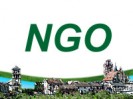 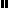 